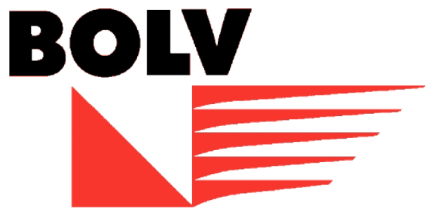 Anmeldung von bewilligungspflichtigen OrientierungsläufenGemäss Art. 22 des kantonalen Waldgesetzes (KWaG) bzw,.
Art 29 und 30 der kantonalen Waldverordnung (KWaV) vom 29.10.1997, Stand 01.01.2014Beilage/n: Laufkarten mit eingezeichnetem Laufkonzept (Vorstart, Start, Ziel, Laufrichtungen, Schutzgebiete und Wildruhezonen)VeranstalterLaufleiter/inAdresseTel.       	Mail:       Tel.       	Mail:       Tel.       	Mail:       Tel.       	Mail:       VeranstaltungDatum/OrtLaufgebiet/KarteDatum/OrtLaufgebiet/KarteTeilnehmerzahl(voraussichtliche Zahl 
inkl. Zuschauer)Startzeiten:       Vorabklärungen mit folgenden Stellen sind erfolgt: Jagdinspektorat und Abteilung Naturförderung ANF 
(Kontakt: Jürg Schindler, Jagdinspektorat, 031 636 14 35); Forstdienst; Wildhut; Waldeigentümer.Vorabklärungen mit folgenden Stellen sind erfolgt: Jagdinspektorat und Abteilung Naturförderung ANF 
(Kontakt: Jürg Schindler, Jagdinspektorat, 031 636 14 35); Forstdienst; Wildhut; Waldeigentümer.Vorabklärungen mit folgenden Stellen sind erfolgt: Jagdinspektorat und Abteilung Naturförderung ANF 
(Kontakt: Jürg Schindler, Jagdinspektorat, 031 636 14 35); Forstdienst; Wildhut; Waldeigentümer.Vorabklärungen mit folgenden Stellen sind erfolgt: Jagdinspektorat und Abteilung Naturförderung ANF 
(Kontakt: Jürg Schindler, Jagdinspektorat, 031 636 14 35); Forstdienst; Wildhut; Waldeigentümer.Vorabklärungen mit folgenden Stellen sind erfolgt: Jagdinspektorat und Abteilung Naturförderung ANF 
(Kontakt: Jürg Schindler, Jagdinspektorat, 031 636 14 35); Forstdienst; Wildhut; Waldeigentümer.FunktionName/VornameDatum/OrtDatum/OrtErgebnisVorgesehene Massnahmen gemäss Vorabklärungen:Vorgesehene Massnahmen gemäss Vorabklärungen:Vorgesehene Massnahmen gemäss Vorabklärungen:Vorgesehene Massnahmen gemäss Vorabklärungen:Vorgesehene Massnahmen gemäss Vorabklärungen:Sensible Gebiete (Waldreservate, Naturschutzgebiete, Auen, Flach- und Hochmoore, Jagdbanngebiete):Sensible Gebiete (Waldreservate, Naturschutzgebiete, Auen, Flach- und Hochmoore, Jagdbanngebiete):Sensible Gebiete (Waldreservate, Naturschutzgebiete, Auen, Flach- und Hochmoore, Jagdbanngebiete):Sensible Gebiete (Waldreservate, Naturschutzgebiete, Auen, Flach- und Hochmoore, Jagdbanngebiete):Sensible Gebiete (Waldreservate, Naturschutzgebiete, Auen, Flach- und Hochmoore, Jagdbanngebiete):Bemerkungen:Bemerkungen:Bemerkungen:Bemerkungen:Bemerkungen:	Datum	UnterschriftFür den Veranstalter	     	……………………………………………Visum Fachstelle OL & Umwelt	………………….	……………………………………………	Datum	UnterschriftFür den Veranstalter	     	……………………………………………Visum Fachstelle OL & Umwelt	………………….	……………………………………………	Datum	UnterschriftFür den Veranstalter	     	……………………………………………Visum Fachstelle OL & Umwelt	………………….	……………………………………………	Datum	UnterschriftFür den Veranstalter	     	……………………………………………Visum Fachstelle OL & Umwelt	………………….	……………………………………………	Datum	UnterschriftFür den Veranstalter	     	……………………………………………Visum Fachstelle OL & Umwelt	………………….	……………………………………………